TAREAS CON NOTA DE QUIZ: Estimados estudiantes, deben imprimir y guardar estas tareas, las pegaran en su cuaderno y realizar de acuerdo a lo que yo les comente en el video que subiré. Gracias y cuídense mucho. Los quiero. Miss Johana.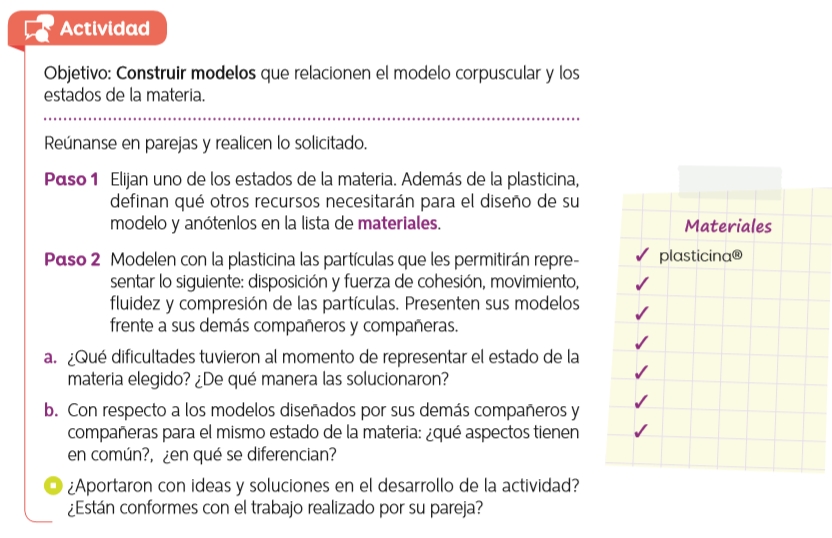 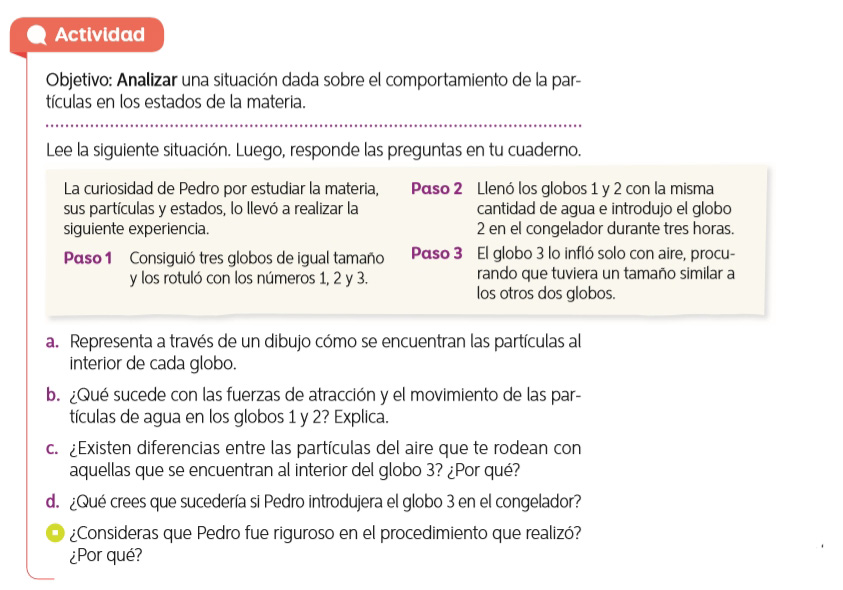 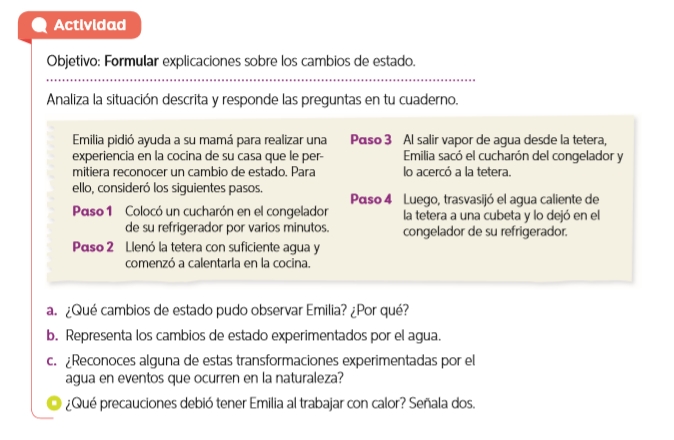 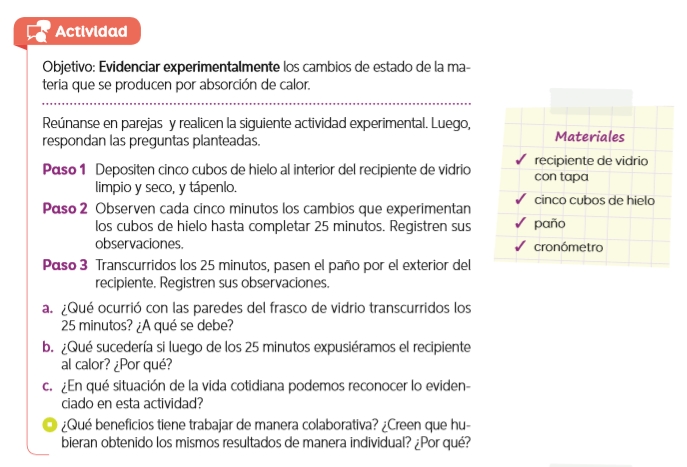 